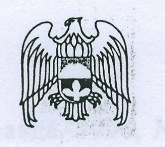 КАБАРДИНО-БАЛКАРСКАЯ РЕСПУБЛИКАСЕЛЬСКОЕ ПОСЕЛЕНИЕ ВЕРХНИЙ ЛЕСКЕН ЛЕСКЕНСКОГО МУНИЦИПАЛЬНОГО РАЙОНАСОВЕТ МЕСТНОГО САМОУПРАВЛЕНИЯ 361372,  КБР, Лескенский  район, с.п. Верхний Лескен, ул. Ленина, 6,  тел./факс 8(86639) 99-1-06                                                                     РЕШЕНИЕ  № 2     УНАФЭ  № 2  БЕГИМИ  № 2Совета местного самоуправления сельского поселения Верхний ЛескенЛескенского муниципального района Кабардино-Балкарской Республикишестого созыва«01» октября  2016 г.                                                     с. п.Верхний ЛескенО главе сельского поселения Верхний Лескен Лескенского муниципального района КБР.В соответствии с частью 3 статьи 30 Устава сельского поселения Верхний Лескен, Совет местного самоуправления сельского поселения Верхний Лескен Лескенского муниципального района,РЕШИЛ:Избрать Мисакова Мачраила Тамишевича - главой сельского поселения Верхний Лескен Лескенского муниципального района Кабардино-Балкарской Республики.Настоящее Решение опубликовать в районной газете «Лескенская газета».Председатель сессии – секретарь ТИК Лескенского  района                                                             Х.Д.Тохов   ЛЭСКЭН ИПЩЭ КЪУАЖЭ ЖЫЛАГЪУЭКЪЭБЭРДЕЙ-БАЛЪКЪЭР РЕСПУБЛИКЭМ И ЛЭСКЭН МУНИЦИПАЛЬНЭ КУЕЙМ ЩЫЩ ЛЭСКЭН ИПЩЭ КЪУАЖЭМ И СОВЕТВЕРХНИЙ ЛЕСКЕН ЭЛ ПОСЕЛЕНИЕКЪАБАРТЫ-МАЛКЪАР РЕСПУБЛИКАНЫ ЛЕСКЕН МУНИЦИПАЛЬНЫЙ РАЙОНУНУ ВЕРХНИЙ ЛЕСКЕН ЭЛ ПОСЕЛЕНИЯСЫНЫ СОВЕТИ